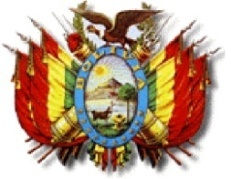 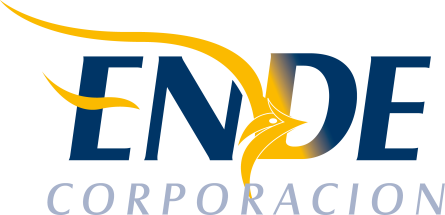 ADQUISICIÓN EQUIPOS DE COMPUTACIÓN – PROYECTO HIDROELECTRICO EL BALAANEXO 1 - FORMULARIOSANEXO 1FORMULARIOS PARA LA PRESENTACIÓN DE EXPRESIONES DE INTERESDocumentos Legales y AdministrativosFormulario A-1	Carta de Presentación de Expresiones de Interés y Declaración Jurada para Empresas o Asociaciones AccidentalesFormulario A-2		Identificación del Proponente.Documentos de la Propuesta EconómicaFormulario B-1		Propuesta económicaDocumento para Especificaciones Técnicas Solicitadas y PropuestasFormulario C-1		Especificaciones Técnicas Solicitadas y PropuestasFORMULARIO A-1CARTA DE PRESENTACIÓN DE EXPRESIONES DE INTERES  Y DECLARACIÓN JURADAPARA EMPRESAS O ASOCIACIONES ACCIDENTALESDe mi consideración:A nombre de (Nombre de la Empresa o Asociación Accidental) a la cual represento, remito la presente propuesta, declarando expresamente mi conformidad y compromiso de cumplimiento, conforme con los siguientes puntos:I.- De las Condiciones del ProcesoDeclaro y garantizo haber examinado el presente (y sus correcciones, si existieran), así como los Formularios para la presentación de la propuesta, aceptando sin reservas todas las estipulaciones de dichos documentos.Declaro la veracidad de toda la información proporcionada y autorizo mediante la presente, para que en caso de ser adjudicado, cualquier persona natural o jurídica, suministre a los representantes autorizados de la entidad convocante, toda la información que requieran para verificar la documentación que presento. En caso de comprobarse falsedad en la misma, la entidad convocante tiene el derecho a descalificar la presente oferta de Expresiones de Interés. Esta oferta constituirá un compromiso obligatorio hasta que se prepare y suscriba el Contrato. II.- Declaración JuradaDeclaro no tener conflicto de intereses para el presente proceso de contratación.Declaro, que como proponente, no me encuentro en las causales de impedimento, establecidas en el Artículo 29 del  RE-SABS-EPNE para participar en el proceso de contratación.Declaro haber cumplido con todos los contratos suscritos durante los últimos tres (3) años con entidades del sector público.Declaro no haber incumplido la presentación de documentos ni tampoco haber desistido de suscribir el contrato, como proponente adjudicado, en otros procesos de contratación realizados por las entidades públicas en el último año.  III.- De la Presentación de DocumentosEn caso de que la empresa o Asociación, a la que represento, sea seleccionado en la etapa de Expresiones de Interés,  me comprometo a presentar la siguiente documentación en original o fotocopia legalizada, aceptando que el incumplimiento es causal de descalificación de la propuesta. (En caso de Asociaciones Accidentales, cada socio, presentará la documentación detallada a continuación; excepto los documentos señalados en los incisos j y k que deberán ser presentados por la Asociación Accidental).Documento de registro de la empresa en el Registro Único de Proveedores delEstado – RUPE, en cumplimiento a Decreto Supremo No. 1497 de 20 de febrero de 2013.b)    Carnet de Identidad para personas naturales.c)  Documento de Constitución de la empresa, excepto aquellas empresas que se encuentran inscritas en el Registro de Comercio.d) 	Matricula de Comercio actualizada, excepto para proponentes cuya normativa legal inherente a su constitución así lo prevea.e)	Poder General Amplio y Suficiente del Representante Legal del proponente con facultades para presentar propuestas y suscribir contratos, inscrito en el Registro de Comercio, esta inscripción podrá exceptuarse para otros proponentes cuya normativa legal inherente a su constitución así lo prevea. Aquellas empresas unipersonales que no acrediten a un Representante Legal, no deberán presentar este Poder.f)	Certificado de inscripción en el Padrón Nacional de Contribuyentes (NIT) activo y vigente. Certificado de No Adeudo por Contribuciones al Seguro Social Obligatorio de largo plazo y al Sistema Integral de Pensiones.Garantía de Cumplimiento de Contrato, Garantía de Correcta Inversión de Anticipo y Garantía de Funcionamiento de Maquinaria y/o Equipo, cuando correspondan.Formularios B-1 (propuesta económica) y C-1(Propuesta técnica).(Firma del Representante Legal del Proponente)(Nombre completo del Representante Legal)FORMULARIO A-2IDENTIFICACIÓN DEL PROPONENTE(En caso de Asociaciones Accidentales deberá registrarse esta información en elFormato de Identificación para Asociaciones Accidentales)(Firma del Representante Legal del Proponente) (Nombre completo del Representante Legal)FORMATO DE IDENTIFICACIÓN PARA ASOCIACIONES ACCIDENTALES(Firma del Representante Legal del Proponente) (Nombre completo del Representante Legal)FORMATO PARA IDENTIFICACIÓN DE INTEGRANTESDE ASOCIACIONES ACCIDENTALES(Firma del Representante Legal del Proponente) (Nombre completo del Representante Legal)FORMULARIO B-1PROPUESTA ECONOMICAFORMATO PARA ADJUDICACION POR ITEMS O POR EL TOTAL(*) Indicar si es Fijo (F) o Referencial (R)(Firma del Representante Legal del Proponente) (Nombre completo del Representante Legal)FORMULARIO C-1FORMULARIO DE ESPECIFICACIONES TÉCNICASSOLICITADAS Y PROPUESTASANEXO 2FORMULARIO V-1PRESENTACIÓN / VERIFICACIÓN DE LOS DOCUMENTOS NECESARIOS Lugar y Fecha:Código del Proceso N°:Objeto del Proceso:Monto de la Propuesta:Plazo de Validez de la Propuesta :Lugar y Fecha:1. DATOS GENERALES1. DATOS GENERALES1. DATOS GENERALES1. DATOS GENERALES1. DATOS GENERALES1. DATOS GENERALES1. DATOS GENERALES1. DATOS GENERALES1. DATOS GENERALES1. DATOS GENERALES1. DATOS GENERALES1. DATOS GENERALES1. DATOS GENERALES1. DATOS GENERALES1. DATOS GENERALES1. DATOS GENERALES1. DATOS GENERALES1. DATOS GENERALESNombre o Razón Social del proponente:Año de Fundación:Tipo de Empresa :a) Empresa Nacionala) Empresa Nacionala) Empresa Nacionala) Empresa Nacionala) Empresa Nacionala) Empresa Nacionala) Empresa Nacionala) Empresa Nacionala) Empresa Nacionalb) Empresa Extranjerab) Empresa Extranjerab) Empresa Extranjerab) Empresa ExtranjeraTipo de Empresa :Tipo de Empresa :Tipo de Empresa :c) Otrosc) OtrosPaísPaísCiudadCiudadCiudadDirecciónDirecciónDirecciónDirecciónDirecciónDomicilio Principal:Teléfonos:Fax:Casilla :Correo electrónico:2. DOCUMENTOS PRINCIPALES DE IDENTIFICACIÓN DEL PROPONENTE2. DOCUMENTOS PRINCIPALES DE IDENTIFICACIÓN DEL PROPONENTE2. DOCUMENTOS PRINCIPALES DE IDENTIFICACIÓN DEL PROPONENTE2. DOCUMENTOS PRINCIPALES DE IDENTIFICACIÓN DEL PROPONENTE2. DOCUMENTOS PRINCIPALES DE IDENTIFICACIÓN DEL PROPONENTE2. DOCUMENTOS PRINCIPALES DE IDENTIFICACIÓN DEL PROPONENTE2. DOCUMENTOS PRINCIPALES DE IDENTIFICACIÓN DEL PROPONENTE2. DOCUMENTOS PRINCIPALES DE IDENTIFICACIÓN DEL PROPONENTE2. DOCUMENTOS PRINCIPALES DE IDENTIFICACIÓN DEL PROPONENTE2. DOCUMENTOS PRINCIPALES DE IDENTIFICACIÓN DEL PROPONENTE2. DOCUMENTOS PRINCIPALES DE IDENTIFICACIÓN DEL PROPONENTE2. DOCUMENTOS PRINCIPALES DE IDENTIFICACIÓN DEL PROPONENTE2. DOCUMENTOS PRINCIPALES DE IDENTIFICACIÓN DEL PROPONENTE2. DOCUMENTOS PRINCIPALES DE IDENTIFICACIÓN DEL PROPONENTE2. DOCUMENTOS PRINCIPALES DE IDENTIFICACIÓN DEL PROPONENTE2. DOCUMENTOS PRINCIPALES DE IDENTIFICACIÓN DEL PROPONENTE2. DOCUMENTOS PRINCIPALES DE IDENTIFICACIÓN DEL PROPONENTETestimonio de constitución:Número de TestimonioLugar de emisión Lugar de emisión Lugar de emisión Lugar de emisión Lugar de emisión FechaFechaFechaFechaFechaTestimonio de constitución:Número de TestimonioLugar de emisión Lugar de emisión Lugar de emisión Lugar de emisión Lugar de emisión (DíaMesAño)Testimonio de constitución:Número de Identificación Tributaria:NITFecha de expediciónFecha de expediciónFecha de expediciónFecha de expediciónFecha de expediciónNúmero de Identificación Tributaria:NIT(DíaMesAño)Número de Identificación Tributaria:3. DIRECCIÓN DEL PROPONENTE A EFECTOS DE NOTIFICACIÓN3. DIRECCIÓN DEL PROPONENTE A EFECTOS DE NOTIFICACIÓN3. DIRECCIÓN DEL PROPONENTE A EFECTOS DE NOTIFICACIÓN3. DIRECCIÓN DEL PROPONENTE A EFECTOS DE NOTIFICACIÓN3. DIRECCIÓN DEL PROPONENTE A EFECTOS DE NOTIFICACIÓN3. DIRECCIÓN DEL PROPONENTE A EFECTOS DE NOTIFICACIÓN3. DIRECCIÓN DEL PROPONENTE A EFECTOS DE NOTIFICACIÓN3. DIRECCIÓN DEL PROPONENTE A EFECTOS DE NOTIFICACIÓNDirección de notificación  :a) Vía Correo Electrónico:Dirección de notificación  :Dirección de notificación  :b)Vía Fax al número:4. INFORMACIÓN DEL REPRESENTANTE LEGAL4. INFORMACIÓN DEL REPRESENTANTE LEGAL4. INFORMACIÓN DEL REPRESENTANTE LEGAL4. INFORMACIÓN DEL REPRESENTANTE LEGAL4. INFORMACIÓN DEL REPRESENTANTE LEGAL4. INFORMACIÓN DEL REPRESENTANTE LEGAL4. INFORMACIÓN DEL REPRESENTANTE LEGAL4. INFORMACIÓN DEL REPRESENTANTE LEGAL4. INFORMACIÓN DEL REPRESENTANTE LEGAL4. INFORMACIÓN DEL REPRESENTANTE LEGAL4. INFORMACIÓN DEL REPRESENTANTE LEGAL4. INFORMACIÓN DEL REPRESENTANTE LEGAL4. INFORMACIÓN DEL REPRESENTANTE LEGAL4. INFORMACIÓN DEL REPRESENTANTE LEGAL4. INFORMACIÓN DEL REPRESENTANTE LEGALPaternoMaternoNombre(s)Nombre(s)Nombre(s)Nombre(s)Nombre(s)Nombre(s)Nombre(s)Nombre del Representante Legal:NúmeroLugar de expediciónCédula de Identidad:Número de TestimonioLugar de emisiónFechaFechaFechaFechaFechaFechaNúmero de TestimonioLugar de emisión(DíaM(esAño)Año)Poder del Representante Legal:Lugar y Fecha:1. DATOS GENERALES DE LA ASOCIACIÓN ACCIDENTAL1. DATOS GENERALES DE LA ASOCIACIÓN ACCIDENTAL1. DATOS GENERALES DE LA ASOCIACIÓN ACCIDENTAL1. DATOS GENERALES DE LA ASOCIACIÓN ACCIDENTAL1. DATOS GENERALES DE LA ASOCIACIÓN ACCIDENTAL1. DATOS GENERALES DE LA ASOCIACIÓN ACCIDENTAL1. DATOS GENERALES DE LA ASOCIACIÓN ACCIDENTAL1. DATOS GENERALES DE LA ASOCIACIÓN ACCIDENTAL1. DATOS GENERALES DE LA ASOCIACIÓN ACCIDENTAL1. DATOS GENERALES DE LA ASOCIACIÓN ACCIDENTAL1. DATOS GENERALES DE LA ASOCIACIÓN ACCIDENTAL1. DATOS GENERALES DE LA ASOCIACIÓN ACCIDENTAL1. DATOS GENERALES DE LA ASOCIACIÓN ACCIDENTAL1. DATOS GENERALES DE LA ASOCIACIÓN ACCIDENTAL1. DATOS GENERALES DE LA ASOCIACIÓN ACCIDENTAL1. DATOS GENERALES DE LA ASOCIACIÓN ACCIDENTAL1. DATOS GENERALES DE LA ASOCIACIÓN ACCIDENTAL1. DATOS GENERALES DE LA ASOCIACIÓN ACCIDENTALDenominación de la Asociación Accidental:Asociados:#Nombre del AsociadoNombre del AsociadoNombre del Asociado% de Participación% de Participación% de Participación% de Participación% de Participación% de Participación% de Participación1234Número de TestimonioNúmero de TestimonioNúmero de TestimonioLugar Lugar Lugar FechaFechaFechaFechaFechaNúmero de TestimonioNúmero de TestimonioNúmero de TestimonioLugar Lugar Lugar (DíaMesAño)Testimonio de Constitución:Nombre de la Empresa Líder::2. DATOS DE CONTACTO DE LA EMPRESA LIDER2. DATOS DE CONTACTO DE LA EMPRESA LIDER2. DATOS DE CONTACTO DE LA EMPRESA LIDER2. DATOS DE CONTACTO DE LA EMPRESA LIDER2. DATOS DE CONTACTO DE LA EMPRESA LIDER2. DATOS DE CONTACTO DE LA EMPRESA LIDERPaís:Ciudad:Dirección Principal:Teléfonos:Fax:Casilla :Correo electrónico:3. DIRECCIÓN DEL PROPONENTE A EFECTOS DE NOTIFICACIÓN3. DIRECCIÓN DEL PROPONENTE A EFECTOS DE NOTIFICACIÓN3. DIRECCIÓN DEL PROPONENTE A EFECTOS DE NOTIFICACIÓN3. DIRECCIÓN DEL PROPONENTE A EFECTOS DE NOTIFICACIÓN3. DIRECCIÓN DEL PROPONENTE A EFECTOS DE NOTIFICACIÓN3. DIRECCIÓN DEL PROPONENTE A EFECTOS DE NOTIFICACIÓN3. DIRECCIÓN DEL PROPONENTE A EFECTOS DE NOTIFICACIÓN3. DIRECCIÓN DEL PROPONENTE A EFECTOS DE NOTIFICACIÓN3. DIRECCIÓN DEL PROPONENTE A EFECTOS DE NOTIFICACIÓNDirección de notificación  :a) Vía correo electrónico:Dirección de notificación  :Dirección de notificación  :c)Vía Fax al número:4. INFORMACIÓN DEL REPRESENTANTE LEGAL DE LA ASOCIACIÓN ACCIDENTAL4. INFORMACIÓN DEL REPRESENTANTE LEGAL DE LA ASOCIACIÓN ACCIDENTAL4. INFORMACIÓN DEL REPRESENTANTE LEGAL DE LA ASOCIACIÓN ACCIDENTAL4. INFORMACIÓN DEL REPRESENTANTE LEGAL DE LA ASOCIACIÓN ACCIDENTAL4. INFORMACIÓN DEL REPRESENTANTE LEGAL DE LA ASOCIACIÓN ACCIDENTAL4. INFORMACIÓN DEL REPRESENTANTE LEGAL DE LA ASOCIACIÓN ACCIDENTAL4. INFORMACIÓN DEL REPRESENTANTE LEGAL DE LA ASOCIACIÓN ACCIDENTAL4. INFORMACIÓN DEL REPRESENTANTE LEGAL DE LA ASOCIACIÓN ACCIDENTAL4. INFORMACIÓN DEL REPRESENTANTE LEGAL DE LA ASOCIACIÓN ACCIDENTAL4. INFORMACIÓN DEL REPRESENTANTE LEGAL DE LA ASOCIACIÓN ACCIDENTAL4. INFORMACIÓN DEL REPRESENTANTE LEGAL DE LA ASOCIACIÓN ACCIDENTAL4. INFORMACIÓN DEL REPRESENTANTE LEGAL DE LA ASOCIACIÓN ACCIDENTAL4. INFORMACIÓN DEL REPRESENTANTE LEGAL DE LA ASOCIACIÓN ACCIDENTAL4. INFORMACIÓN DEL REPRESENTANTE LEGAL DE LA ASOCIACIÓN ACCIDENTAL4. INFORMACIÓN DEL REPRESENTANTE LEGAL DE LA ASOCIACIÓN ACCIDENTAL4. INFORMACIÓN DEL REPRESENTANTE LEGAL DE LA ASOCIACIÓN ACCIDENTALPaternoMaternoMaternoNombre(s)Nombre(s)Nombre(s)Nombre(s)Nombre(s)Nombre(s)Nombre del Representante Legal:NúmeroLugar de expediciónLugar de expediciónCédula de Identidad:Número de TestimonioLugar Lugar FechaFechaFechaFechaFechaNúmero de TestimonioLugar Lugar (DíaMesAño)Poder del Representante Legal:Dirección del Representante Legal:Teléfonos:Fax:Correo electrónico:5. EMPRESAS INTEGRANTES DE LA ASOCIACIÓN5. EMPRESAS INTEGRANTES DE LA ASOCIACIÓN5. EMPRESAS INTEGRANTES DE LA ASOCIACIÓN5. EMPRESAS INTEGRANTES DE LA ASOCIACIÓN5. EMPRESAS INTEGRANTES DE LA ASOCIACIÓN5. EMPRESAS INTEGRANTES DE LA ASOCIACIÓN5. EMPRESAS INTEGRANTES DE LA ASOCIACIÓNCada integrante de la Asociación Accidental deberá llenar el Formato para Identificación de Integrantes de Asociaciones Accidentales que se encuentra a continuaciónCada integrante de la Asociación Accidental deberá llenar el Formato para Identificación de Integrantes de Asociaciones Accidentales que se encuentra a continuaciónCada integrante de la Asociación Accidental deberá llenar el Formato para Identificación de Integrantes de Asociaciones Accidentales que se encuentra a continuaciónCada integrante de la Asociación Accidental deberá llenar el Formato para Identificación de Integrantes de Asociaciones Accidentales que se encuentra a continuación1. DATOS GENERALES1. DATOS GENERALES1. DATOS GENERALES1. DATOS GENERALES1. DATOS GENERALES1. DATOS GENERALES1. DATOS GENERALES1. DATOS GENERALESNombre o Razón Social:Nombre originalAño de fundaciónNombre original y año de fundación de la empresa:2. DOCUMENTOS PRINCIPALES DE IDENTIFICACIÓN DEL PROPONENTE2. DOCUMENTOS PRINCIPALES DE IDENTIFICACIÓN DEL PROPONENTE2. DOCUMENTOS PRINCIPALES DE IDENTIFICACIÓN DEL PROPONENTE2. DOCUMENTOS PRINCIPALES DE IDENTIFICACIÓN DEL PROPONENTE2. DOCUMENTOS PRINCIPALES DE IDENTIFICACIÓN DEL PROPONENTE2. DOCUMENTOS PRINCIPALES DE IDENTIFICACIÓN DEL PROPONENTE2. DOCUMENTOS PRINCIPALES DE IDENTIFICACIÓN DEL PROPONENTE2. DOCUMENTOS PRINCIPALES DE IDENTIFICACIÓN DEL PROPONENTE2. DOCUMENTOS PRINCIPALES DE IDENTIFICACIÓN DEL PROPONENTE2. DOCUMENTOS PRINCIPALES DE IDENTIFICACIÓN DEL PROPONENTE2. DOCUMENTOS PRINCIPALES DE IDENTIFICACIÓN DEL PROPONENTE2. DOCUMENTOS PRINCIPALES DE IDENTIFICACIÓN DEL PROPONENTE2. DOCUMENTOS PRINCIPALES DE IDENTIFICACIÓN DEL PROPONENTE2. DOCUMENTOS PRINCIPALES DE IDENTIFICACIÓN DEL PROPONENTE2. DOCUMENTOS PRINCIPALES DE IDENTIFICACIÓN DEL PROPONENTE2. DOCUMENTOS PRINCIPALES DE IDENTIFICACIÓN DEL PROPONENTE2. DOCUMENTOS PRINCIPALES DE IDENTIFICACIÓN DEL PROPONENTE2. DOCUMENTOS PRINCIPALES DE IDENTIFICACIÓN DEL PROPONENTETestimonio de Constitución:Número de TestimonioLugar de emisión Lugar de emisión Lugar de emisión Lugar de emisión Lugar de emisión FechaFechaFechaFechaFechaTestimonio de Constitución:Número de TestimonioLugar de emisión Lugar de emisión Lugar de emisión Lugar de emisión Lugar de emisión (DíaMesAño)Testimonio de Constitución:Número de Identificación Tributaria:NITFecha de expediciónFecha de expediciónFecha de expediciónFecha de expediciónFecha de expediciónNúmero de Identificación Tributaria:NIT(DíamesAño)Número de Identificación Tributaria:3. INFORMACIÓN DEL REPRESENTANTE LEGAL3. INFORMACIÓN DEL REPRESENTANTE LEGAL3. INFORMACIÓN DEL REPRESENTANTE LEGAL3. INFORMACIÓN DEL REPRESENTANTE LEGAL3. INFORMACIÓN DEL REPRESENTANTE LEGAL3. INFORMACIÓN DEL REPRESENTANTE LEGAL3. INFORMACIÓN DEL REPRESENTANTE LEGAL3. INFORMACIÓN DEL REPRESENTANTE LEGAL3. INFORMACIÓN DEL REPRESENTANTE LEGAL3. INFORMACIÓN DEL REPRESENTANTE LEGAL3. INFORMACIÓN DEL REPRESENTANTE LEGAL3. INFORMACIÓN DEL REPRESENTANTE LEGAL3. INFORMACIÓN DEL REPRESENTANTE LEGAL3. INFORMACIÓN DEL REPRESENTANTE LEGAL3. INFORMACIÓN DEL REPRESENTANTE LEGAL3. INFORMACIÓN DEL REPRESENTANTE LEGALPaternoMaternoNombre(s)Nombre(s)Nombre(s)Nombre(s)Nombre(s)Nombre(s)Nombre(s)Nombre del Representante Legal:NúmeroLugar de expediciónCédula de Identidad:Número de TestimonioLugar de emisiónFechaFechaFechaFechaFechaFechaNúmero de TestimonioLugar de emisión(DíaMesAño)Año)Poder del Representante Legal:DETALLE DE LOS EQUIPOS REQUERIDOSDETALLE DE LOS EQUIPOS REQUERIDOSDETALLE DE LOS EQUIPOS REQUERIDOSDETALLE DE LOS EQUIPOS REQUERIDOSDETALLE DE LOS EQUIPOS REQUERIDOSDETALLE DE LOS EQUIPOS REQUERIDOSDETALLE DE LOS EQUIPOS REQUERIDOSDETALLE DE LOS EQUIPOS REQUERIDOSPROPUESTAPROPUESTAPROPUESTAPROPUESTAPROPUESTAPROPUESTADETALLE DE LOS EQUIPOS REQUERIDOSDETALLE DE LOS EQUIPOS REQUERIDOSDETALLE DE LOS EQUIPOS REQUERIDOSDETALLE DE LOS EQUIPOS REQUERIDOSDETALLE DE LOS EQUIPOS REQUERIDOSDETALLE DE LOS EQUIPOS REQUERIDOSDETALLE DE LOS EQUIPOS REQUERIDOSDETALLE DE LOS EQUIPOS REQUERIDOS(A SER COMPLETADO POR EL PROPONENTE)(A SER COMPLETADO POR EL PROPONENTE)(A SER COMPLETADO POR EL PROPONENTE)(A SER COMPLETADO POR EL PROPONENTE)(A SER COMPLETADO POR EL PROPONENTE)(A SER COMPLETADO POR EL PROPONENTE)ÍtemDescripción del bienCant.Ud. Precio
Referencial
Unitario  Precio
Referencial
Tota Bs Plazo de entrega solicitadoPlazo de entrega solicitadoMarca/ModeloPaís de OrigenPlazo de entrega
(en días)Cantidad OfertadaPrecio Unitario (Bs)Precio Total (Bs)ÍtemDescripción del bienCant.Ud. Precio
Referencial
Unitario  Precio
Referencial
Tota Bs Tipo(*)Días
calendarioMarca/ModeloPaís de OrigenPlazo de entrega
(en días)Cantidad OfertadaPrecio Unitario (Bs)Precio Total (Bs)1ADQUISICIÓN EQUIPOS DE COMPUTACIÓN – PROYECTO HIDROELÉCTRICO EL BALA6Equipo    28.000,00       168.000,00   FHasta el 30/12/2016 Monto Numeral:Monto Literal:Monto Literal:Monto Literal:Monto Literal:Monto Literal:Monto Literal:Monto Literal:Monto Literal:Monto Literal:Monto Literal:Monto Literal:Monto Literal:Monto Literal:Monto Literal:DATOS REQUERIDOS POR LA ENTIDAD CONVOCANTEDATOS REQUERIDOS POR LA ENTIDAD CONVOCANTEDATOS REQUERIDOS POR LA ENTIDAD CONVOCANTEDATOS REQUERIDOS POR LA ENTIDAD CONVOCANTEPARA SER LLENADO POR EL 
PROPONENTE AL MOMENTO DE PRESENTARA LA PROPUESTAPARA CALIFICACIÓN DE 
LA ENTIDADPARA CALIFICACIÓN DE 
LA ENTIDADPARA CALIFICACIÓN DE 
LA ENTIDADÍtemDescripción del bienCant.Ud.Características OfertadasCumpleCumpleObservaciones (Especificar el porqué No Cumple)ÍtemDescripción del bienCant.Ud.Características OfertadasSINOObservaciones (Especificar el porqué No Cumple)1Equipos de Computación – Proyecto Hidroeléctrico Cuenca El Bala6Equipo1.1ProcesadorProcesadorProcesadorIntel® Xeon® E3-1535M v5 (Quad Core 2.90GHz, 3.80GHz Turbo, 8MB 45W, w/Intel HD Graphics P530) o superiorIntel® Xeon® E3-1535M v5 (Quad Core 2.90GHz, 3.80GHz Turbo, 8MB 45W, w/Intel HD Graphics P530) o superiorIntel® Xeon® E3-1535M v5 (Quad Core 2.90GHz, 3.80GHz Turbo, 8MB 45W, w/Intel HD Graphics P530) o superior1.2GráficoGráficoGráficoNvidia Quadro M1000M w/2GB GDDR5 o superiorNvidia Quadro M1000M w/2GB GDDR5 o superiorNvidia Quadro M1000M w/2GB GDDR5 o superior1.3PantallaPantallaPantalla15.6" UltraSharp FHD IPS (1920x1080) 15.6" UltraSharp FHD IPS (1920x1080) 15.6" UltraSharp FHD IPS (1920x1080) 1.4Disco DuroDisco DuroDisco Duro512GB 2.5 inch SATA Solid State Drive o superior512GB 2.5 inch SATA Solid State Drive o superior512GB 2.5 inch SATA Solid State Drive o superior1.5Memoria RAM Memoria RAM Memoria RAM 32GB Dual Channel DDR4 2133Mhz (16GBx2) o superior32GB Dual Channel DDR4 2133Mhz (16GBx2) o superior32GB Dual Channel DDR4 2133Mhz (16GBx2) o superior1.6PuertosPuertosPuertosLector de tarjeta de memoria Ficha de auriculares USB 3.0 Puerto RJ45 Puerto de adaptador de alimentación HDMI Conector de puerto mini pantalla USB 3.0Lector de tarjeta de memoria Ficha de auriculares USB 3.0 Puerto RJ45 Puerto de adaptador de alimentación HDMI Conector de puerto mini pantalla USB 3.0Lector de tarjeta de memoria Ficha de auriculares USB 3.0 Puerto RJ45 Puerto de adaptador de alimentación HDMI Conector de puerto mini pantalla USB 3.01.7WirelessWirelessWirelessDoble banda de frecuencia.Doble banda de frecuencia.Doble banda de frecuencia.1.6BluetoothBluetoothBluetoothDebe tener Bluetooth Debe tener Bluetooth Debe tener Bluetooth 1.8AudioAudioAudioAlta CalidadAlta CalidadAlta Calidad1.9BateríaBateríaBatería6 celdas como mínimo ó superior 6 celdas como mínimo ó superior 6 celdas como mínimo ó superior 1.10TecladoTecladoTecladoTeclado español con retroiluminación (opcional)Teclado español con retroiluminación (opcional)Teclado español con retroiluminación (opcional)1.11AccesoriosAccesoriosAccesoriosMouse de diferente marca que la PC PORTATIL, de muy buena calidad.Padmouse de muy buena calidad, con apoyo de silicona y superficie telada.Mochila reforzada para viajes, de muy buena calidad.Mouse de diferente marca que la PC PORTATIL, de muy buena calidad.Padmouse de muy buena calidad, con apoyo de silicona y superficie telada.Mochila reforzada para viajes, de muy buena calidad.Mouse de diferente marca que la PC PORTATIL, de muy buena calidad.Padmouse de muy buena calidad, con apoyo de silicona y superficie telada.Mochila reforzada para viajes, de muy buena calidad.1.12Licencia sistema operativoLicencia sistema operativoLicencia sistema operativoMicrosoft Windows 7 o superior, debe ser versión profesionalMicrosoft Windows 7 o superior, debe ser versión profesionalMicrosoft Windows 7 o superior, debe ser versión profesional1.13Licencia OfimáticaLicencia OfimáticaLicencia OfimáticaMicrosoft Office 2016 (Word, Excel, Power Point,Outlook)Microsoft Office 2016 (Word, Excel, Power Point,Outlook)Microsoft Office 2016 (Word, Excel, Power Point,Outlook)1.14Especificación AdicionalEspecificación AdicionalEspecificación AdicionalSoporte técnico durante el periodo de garantíaDebe incluir medios de instalación de controladores del equipo.DOCKING STATION, que tenga su propio alimentador de energía a su vez que contenga puertos (Serial, vga, hdmi, usb 3.0 y 2.0, RJ-45) mínimamente.Lector y grabador de CD/DVD (Externo) con cable usb propio del equipo. Las Especificaciones Técnicas presentadas no son limitativas y los bienes ofertados podrán ser mejorados por el  proponente.Soporte técnico durante el periodo de garantíaDebe incluir medios de instalación de controladores del equipo.DOCKING STATION, que tenga su propio alimentador de energía a su vez que contenga puertos (Serial, vga, hdmi, usb 3.0 y 2.0, RJ-45) mínimamente.Lector y grabador de CD/DVD (Externo) con cable usb propio del equipo. Las Especificaciones Técnicas presentadas no son limitativas y los bienes ofertados podrán ser mejorados por el  proponente.Soporte técnico durante el periodo de garantíaDebe incluir medios de instalación de controladores del equipo.DOCKING STATION, que tenga su propio alimentador de energía a su vez que contenga puertos (Serial, vga, hdmi, usb 3.0 y 2.0, RJ-45) mínimamente.Lector y grabador de CD/DVD (Externo) con cable usb propio del equipo. Las Especificaciones Técnicas presentadas no son limitativas y los bienes ofertados podrán ser mejorados por el  proponente.CONDICIONES PARA LA PROVISIÓN DE LOS BIENESCONDICIONES PARA LA PROVISIÓN DE LOS BIENESCONDICIONES PARA LA PROVISIÓN DE LOS BIENESCONDICIONES PARA LA PROVISIÓN DE LOS BIENESCONDICIONES PARA LA ENTREGACONDICIONES PARA LA ENTREGACONDICIONES PARA LA ENTREGACONDICIONES PARA LA ENTREGALa totalidad de los bienes, deberán ser entregados, en oficinas de ENDE Cochabamba, Calle Colombia N° 655 La totalidad de los bienes, deberán ser entregados, en oficinas de ENDE Cochabamba, Calle Colombia N° 655 La totalidad de los bienes, deberán ser entregados, en oficinas de ENDE Cochabamba, Calle Colombia N° 655 La totalidad de los bienes, deberán ser entregados, en oficinas de ENDE Cochabamba, Calle Colombia N° 655 REPRESENTACIÓN LEGAL REPRESENTACIÓN LEGAL REPRESENTACIÓN LEGAL REPRESENTACIÓN LEGAL El proveedor deberá acreditar la representación legal de la marca del equipo LaptopEl proveedor deberá acreditar la representación legal de la marca del equipo LaptopEl proveedor deberá acreditar la representación legal de la marca del equipo LaptopEl proveedor deberá acreditar la representación legal de la marca del equipo LaptopPLAZO DE ENTREGA:PLAZO DE ENTREGA:PLAZO DE ENTREGA:PLAZO DE ENTREGA:El plazo  para la entrega definitiva de la totalidad de los bienes, no deberá superar el 30 de Diciembre de 2016.El plazo  para la entrega definitiva de la totalidad de los bienes, no deberá superar el 30 de Diciembre de 2016.El plazo  para la entrega definitiva de la totalidad de los bienes, no deberá superar el 30 de Diciembre de 2016.El plazo  para la entrega definitiva de la totalidad de los bienes, no deberá superar el 30 de Diciembre de 2016.GARANTÍAGARANTÍAGARANTÍAGARANTÍAEl equipo deberá contar con una Garantía Mínima de Doce Meses, después de la recepción definitiva de los equipos. El equipo deberá contar con una Garantía Mínima de Doce Meses, después de la recepción definitiva de los equipos. El equipo deberá contar con una Garantía Mínima de Doce Meses, después de la recepción definitiva de los equipos. El equipo deberá contar con una Garantía Mínima de Doce Meses, después de la recepción definitiva de los equipos. INSPECCIÓN O PRUEBASINSPECCIÓN O PRUEBASINSPECCIÓN O PRUEBASINSPECCIÓN O PRUEBASPara la recepción del bien, la comisión de recepción de ENDE, realizará las pruebas necesarias para verificar el cumplimiento de las especificaciones técnicas, se suscribirá un acta de conformidad (comisión de ENDE y Proveedor), donde se detallaran los bienes recibidos, siempre y cuando estos hayan cumplido o superado las características detalladas en las especificaciones técnicas y la oferta del proveedor.Para la recepción del bien, la comisión de recepción de ENDE, realizará las pruebas necesarias para verificar el cumplimiento de las especificaciones técnicas, se suscribirá un acta de conformidad (comisión de ENDE y Proveedor), donde se detallaran los bienes recibidos, siempre y cuando estos hayan cumplido o superado las características detalladas en las especificaciones técnicas y la oferta del proveedor.Para la recepción del bien, la comisión de recepción de ENDE, realizará las pruebas necesarias para verificar el cumplimiento de las especificaciones técnicas, se suscribirá un acta de conformidad (comisión de ENDE y Proveedor), donde se detallaran los bienes recibidos, siempre y cuando estos hayan cumplido o superado las características detalladas en las especificaciones técnicas y la oferta del proveedor.Para la recepción del bien, la comisión de recepción de ENDE, realizará las pruebas necesarias para verificar el cumplimiento de las especificaciones técnicas, se suscribirá un acta de conformidad (comisión de ENDE y Proveedor), donde se detallaran los bienes recibidos, siempre y cuando estos hayan cumplido o superado las características detalladas en las especificaciones técnicas y la oferta del proveedor.FORMA DE PAGO:FORMA DE PAGO:FORMA DE PAGO:FORMA DE PAGO:El pago se efectuara mediante la emisión de cheque intransferible a la orden del proveedor  de la siguiente forma:

* Contra entrega definitiva total de todos los bienes adjudicados a conformidad de ENDE, una vez que se haya firmado el acta de recepción definitiva (Previamente se verificara la entrega del certificado de garantía), se procederá al pago por el monto equivalente al 100% del total del contrato. El pago se efectuara mediante la emisión de cheque intransferible a la orden del proveedor  de la siguiente forma:

* Contra entrega definitiva total de todos los bienes adjudicados a conformidad de ENDE, una vez que se haya firmado el acta de recepción definitiva (Previamente se verificara la entrega del certificado de garantía), se procederá al pago por el monto equivalente al 100% del total del contrato. El pago se efectuara mediante la emisión de cheque intransferible a la orden del proveedor  de la siguiente forma:

* Contra entrega definitiva total de todos los bienes adjudicados a conformidad de ENDE, una vez que se haya firmado el acta de recepción definitiva (Previamente se verificara la entrega del certificado de garantía), se procederá al pago por el monto equivalente al 100% del total del contrato. El pago se efectuara mediante la emisión de cheque intransferible a la orden del proveedor  de la siguiente forma:

* Contra entrega definitiva total de todos los bienes adjudicados a conformidad de ENDE, una vez que se haya firmado el acta de recepción definitiva (Previamente se verificara la entrega del certificado de garantía), se procederá al pago por el monto equivalente al 100% del total del contrato. PLAZO DE VALIDEZ DE LA PROPUESTAPLAZO DE VALIDEZ DE LA PROPUESTAPLAZO DE VALIDEZ DE LA PROPUESTAPLAZO DE VALIDEZ DE LA PROPUESTALa propuesta deberá tener una validez no menor a treinta (30) días calendario desde la fecha fijada para la apertura de las ofertas La propuesta deberá tener una validez no menor a treinta (30) días calendario desde la fecha fijada para la apertura de las ofertas La propuesta deberá tener una validez no menor a treinta (30) días calendario desde la fecha fijada para la apertura de las ofertas La propuesta deberá tener una validez no menor a treinta (30) días calendario desde la fecha fijada para la apertura de las ofertas SOPORTE TÉCNICOSOPORTE TÉCNICOSOPORTE TÉCNICOSOPORTE TÉCNICOEl Proveedor brindara soporte técnico durante el periodo de garantía.El Proveedor brindara soporte técnico durante el periodo de garantía.El Proveedor brindara soporte técnico durante el periodo de garantía.El Proveedor brindara soporte técnico durante el periodo de garantía.PRECIO DE LA PROPUESTAPRECIO DE LA PROPUESTAPRECIO DE LA PROPUESTAPRECIO DE LA PROPUESTAEl precio de la propuesta deberá incluir todos los costos hasta la disposición final de la totalidad de los elementos que formen parte de la propuesta, incluido todos los impuestos de Ley mediante la emisión de la correspondiente factura, especificando claramente si corresponde a una factura con derecho a crédito fiscal ó sin derecho a crédito fiscal de acuerdo a normas tributarias Bolivianas, La omisión por parte del proponente en  especificar cualquiera de estas dos modalidades de facturación se entenderá que su oferta incluye la emisión de la factura con derecho a crédito fiscal.El precio de la propuesta deberá incluir todos los costos hasta la disposición final de la totalidad de los elementos que formen parte de la propuesta, incluido todos los impuestos de Ley mediante la emisión de la correspondiente factura, especificando claramente si corresponde a una factura con derecho a crédito fiscal ó sin derecho a crédito fiscal de acuerdo a normas tributarias Bolivianas, La omisión por parte del proponente en  especificar cualquiera de estas dos modalidades de facturación se entenderá que su oferta incluye la emisión de la factura con derecho a crédito fiscal.El precio de la propuesta deberá incluir todos los costos hasta la disposición final de la totalidad de los elementos que formen parte de la propuesta, incluido todos los impuestos de Ley mediante la emisión de la correspondiente factura, especificando claramente si corresponde a una factura con derecho a crédito fiscal ó sin derecho a crédito fiscal de acuerdo a normas tributarias Bolivianas, La omisión por parte del proponente en  especificar cualquiera de estas dos modalidades de facturación se entenderá que su oferta incluye la emisión de la factura con derecho a crédito fiscal.El precio de la propuesta deberá incluir todos los costos hasta la disposición final de la totalidad de los elementos que formen parte de la propuesta, incluido todos los impuestos de Ley mediante la emisión de la correspondiente factura, especificando claramente si corresponde a una factura con derecho a crédito fiscal ó sin derecho a crédito fiscal de acuerdo a normas tributarias Bolivianas, La omisión por parte del proponente en  especificar cualquiera de estas dos modalidades de facturación se entenderá que su oferta incluye la emisión de la factura con derecho a crédito fiscal.DATOS GENERALES DEL PROCESODATOS GENERALES DEL PROCESODATOS GENERALES DEL PROCESODATOS GENERALES DEL PROCESODATOS GENERALES DEL PROCESODATOS GENERALES DEL PROCESODATOS GENERALES DEL PROCESODATOS GENERALES DEL PROCESODATOS GENERALES DEL PROCESODATOS GENERALES DEL PROCESODATOS GENERALES DEL PROCESODATOS GENERALES DEL PROCESODATOS GENERALES DEL PROCESOObjeto de la contratación:Nombre del Proponente :Fecha y lugar:DíaMesAñoDirecciónDirecciónFecha y lugar://ENDEENDEMonto Ofertado:Número de Páginas de la propuesta:Atributos EvaluadosPresentación(Acto de Apertura)Presentación(Acto de Apertura)Presentación(Acto de Apertura)Verificación(Sesión Reservada)Verificación(Sesión Reservada)Verificación(Sesión Reservada)Atributos EvaluadosPRESENTÓPRESENTÓPagina N°CUMPLECUMPLEObservacionesAtributos EvaluadosSINOPagina N°SINOObservacionesFormulario A-1. Carta de presentación de la propuesta y declaración jurada para proponentes o Asociaciones AccidentalesFormulario A-2. Identificación del proponentePoder de Representante Legal o Carnet de Identidad en caso de empresas unipersonales (fotocopia simple).NIT – Número de Identificación Tributaria (Fotocopia simple).PROPUESTA TÉCNICAFormulario C-1. Especificaciones técnicas requeridas y propuestasPROPUESTA ECONÓMICAFormulario B-1. Propuesta EconómicaCUANDO SEA UNA ASOCIACION ACCIDENTAL(Ésta debe presentar los siguientes documentos)Formulario A-1. Carta de presentación de la propuesta o declaración jurada para proponentes o Asociaciones AccidentalesFotocopia simple del Testimonio del Contrato de Asociación AccidentalFotocopia simple del Poder del Representante Legal de la Asociación AccidentalAdemás cada socio en forma independiente presentará:Formulario A-2. Identificación de la empresaFotocopia simple del Poder del Representante Legal.PRESENTO/ NO PRESENTO: Sin emitir juicio evaluativoCUMPLE/ NO CUMPLE con lo solicitadoPRESENTO/ NO PRESENTO: Sin emitir juicio evaluativoCUMPLE/ NO CUMPLE con lo solicitadoPRESENTO/ NO PRESENTO: Sin emitir juicio evaluativoCUMPLE/ NO CUMPLE con lo solicitadoPRESENTO/ NO PRESENTO: Sin emitir juicio evaluativoCUMPLE/ NO CUMPLE con lo solicitadoPRESENTO/ NO PRESENTO: Sin emitir juicio evaluativoCUMPLE/ NO CUMPLE con lo solicitadoPRESENTO/ NO PRESENTO: Sin emitir juicio evaluativoCUMPLE/ NO CUMPLE con lo solicitadoPRESENTO/ NO PRESENTO: Sin emitir juicio evaluativoCUMPLE/ NO CUMPLE con lo solicitado